Histórico EscolarDisciplinas concluídas (XX créditos)1º Semestre de XXX:XXXXXXXXXXXXXXXXXXXXXX;XXXXXXXXXXXXXXXXXXXXXX; XXXXXXXXXXXXXXXXXXXXXX.2º Semestre de XXXX:XXXXXXXXXXXXXXXXXXXXXX.Disciplinas em andamento (XX créditos)1º Semestre de XXXX:XXXXXXXXXXXXXXXXXXXXX;XXXXXXXXXXXXXXXXXXXXX;XXXXXXXXXXXXXXXXXXXXX.Disciplinas aproveitadas (XX créditos)XXXXXXXXXXXXXXXXXXXXX;XXXXXXXXXXXXXXXXXXXXX;XXXXXXXXXXXXXXXXXXXXX.Proficiência em língua inglesaRealizei o exame XXXX, no dia XX/XX/XXXX (número de registro XXXXXX), obtendo nota final XXXX (nível XXXX), conforme figura abaixo:Figura 1. Declaração de proficiência em língua inglesa.Participação em eventos científicosXXXXXXXXXXXXXXXXXXXXXXXXXXXXXXXXXXXXX.XXXXXXXXXXXXXXXXXXXXXXXXXXXXXXXXXXXXX.PublicaçõesRealizadasXXXXXXXXXXXXXXXXXXXXXXXXXXXXXXXXXXXXXXX.Em andamentoXXXXXXXXXXXXXXXXXXXXXXXXXXXXXXXXXXXXXXX.Parecer sobre o andamento da pesquisaXXXXXXXXXXXXXXXXXXXXXXXXXXXXXXXXXXXXXXXXXXXXXXXXXXXXXXXXXXXXXXXXXXXXXXXXXXXXXXXXXXXXXXXXXXXXXXXXXXXXXXXXXXXXXXXXXXXXXXXXXXXXXXXXXXXXXXXXXXXXXXXXXXXXXXXXXXXXXXXXXXXXXXXXXXXXXXXXXXXXXXX.Informações do AlunoAluno: XXXXXXXXXXXXXXXXXXXXXXX (UFJF/GV)Matrícula: XXXXXXXXXXXXXXEndereço: 	Endereço: XXXXXXXXX | Bairro: XXXXXXXXXXXXXXX	Cidade: XXXXXXXXXXXXXX – Estado: XX	CEP: XXXXX-XXXTel.: Cel.: Suporte ao AlunoOrientação: XXXXXXXXXXXXXXXXXXXXXXXXCoorientação: XXXXXXXXXXXXXXXXXXXXXXColaboração:XXXXXXXXXXXXXXXXXXXXXXXXXXXXApoio:XXXXXXXXXXXXXXXXXXXXXXXXXXX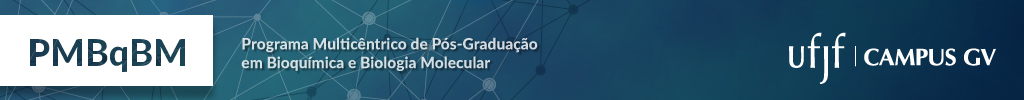 